障がい者グループホームAMANEKUご利用相談受付係　宛　　　　　　　　　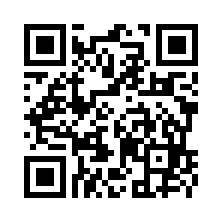 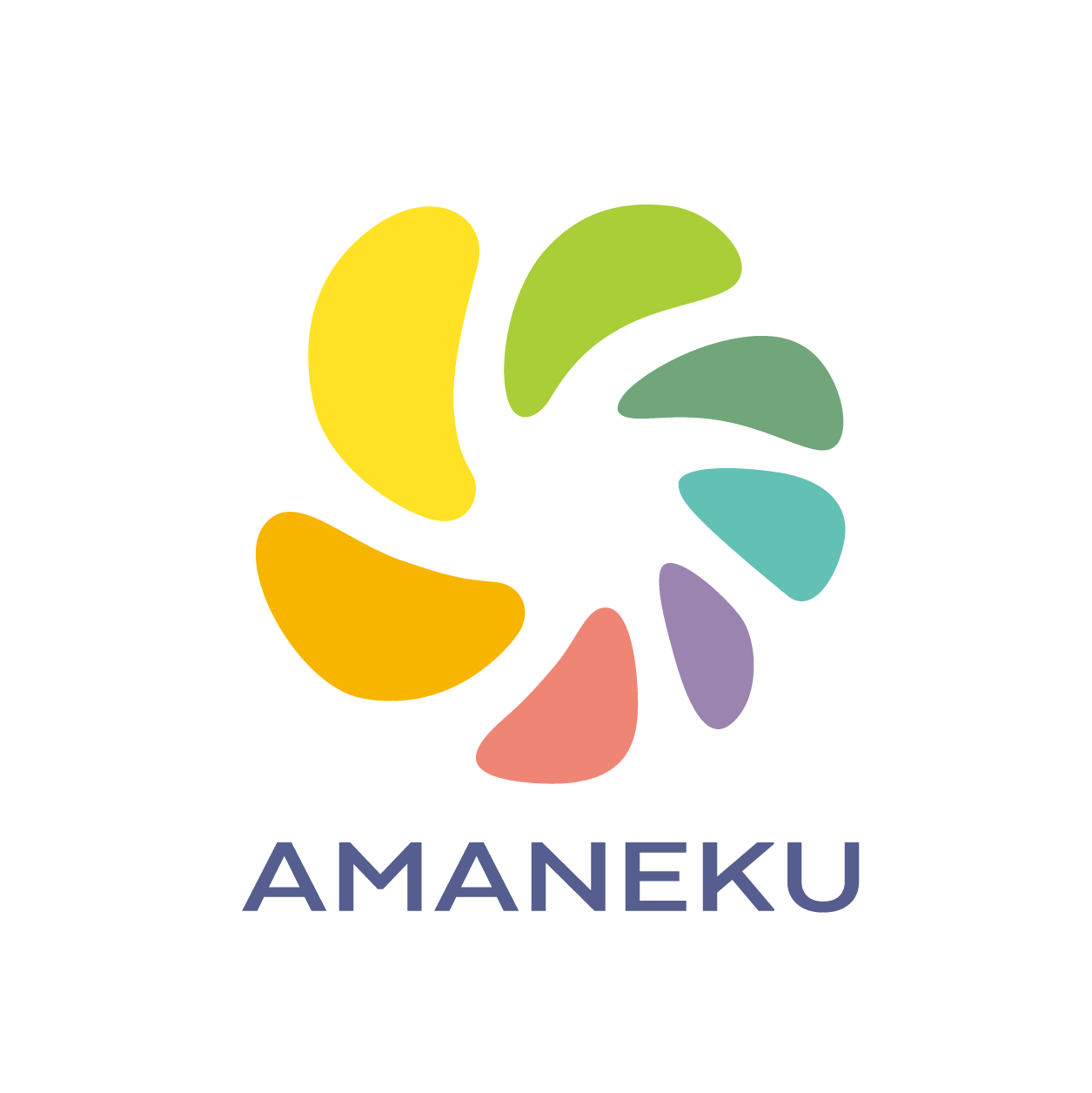 １．ご記入頂きました情報は、社内資料としてのみ使用させて頂き、その他には一切流用しません。２．ご記入できる箇所だけご記入いただき、FAXまたはデータでお送り下さい。見学希望　体験入居希望見学希望　体験入居希望見学希望　体験入居希望見学希望　体験入居希望見学希望　体験入居希望申込日申込日20　　年　　月　　日（　　曜日）20　　年　　月　　日（　　曜日）20　　年　　月　　日（　　曜日）20　　年　　月　　日（　　曜日）希望事業所AMANEKU　　　　　　　　　　　　　　　　　　　　　AMANEKU　　　　　　　　　　　　　　　　　　　　　AMANEKU　　　　　　　　　　　　　　　　　　　　　AMANEKU　　　　　　　　　　　　　　　　　　　　　AMANEKU　　　　　　　　　　　　　　　　　　　　　AMANEKU　　　　　　　　　　　　　　　　　　　　　AMANEKU　　　　　　　　　　　　　　　　　　　　　AMANEKU　　　　　　　　　　　　　　　　　　　　　AMANEKU　　　　　　　　　　　　　　　　　　　　　AMANEKU　　　　　　　　　　　　　　　　　　　　　希望内容男性専用 女性専用 日中支援 常時の見守り バリアフリー メンタルケア身体介助 服薬・金銭管理 □余暇支援 その他（　　　　　　　　　　　　　）男性専用 女性専用 日中支援 常時の見守り バリアフリー メンタルケア身体介助 服薬・金銭管理 □余暇支援 その他（　　　　　　　　　　　　　）男性専用 女性専用 日中支援 常時の見守り バリアフリー メンタルケア身体介助 服薬・金銭管理 □余暇支援 その他（　　　　　　　　　　　　　）男性専用 女性専用 日中支援 常時の見守り バリアフリー メンタルケア身体介助 服薬・金銭管理 □余暇支援 その他（　　　　　　　　　　　　　）男性専用 女性専用 日中支援 常時の見守り バリアフリー メンタルケア身体介助 服薬・金銭管理 □余暇支援 その他（　　　　　　　　　　　　　）男性専用 女性専用 日中支援 常時の見守り バリアフリー メンタルケア身体介助 服薬・金銭管理 □余暇支援 その他（　　　　　　　　　　　　　）男性専用 女性専用 日中支援 常時の見守り バリアフリー メンタルケア身体介助 服薬・金銭管理 □余暇支援 その他（　　　　　　　　　　　　　）男性専用 女性専用 日中支援 常時の見守り バリアフリー メンタルケア身体介助 服薬・金銭管理 □余暇支援 その他（　　　　　　　　　　　　　）男性専用 女性専用 日中支援 常時の見守り バリアフリー メンタルケア身体介助 服薬・金銭管理 □余暇支援 その他（　　　　　　　　　　　　　）男性専用 女性専用 日中支援 常時の見守り バリアフリー メンタルケア身体介助 服薬・金銭管理 □余暇支援 その他（　　　　　　　　　　　　　）ご本人情報お名前（ふりがな）（ふりがな）（ふりがな）（ふりがな）（ふりがな）（ふりがな）（ふりがな）性別男性 女性ご本人情報お名前（ふりがな）（ふりがな）（ふりがな）（ふりがな）（ふりがな）（ふりがな）（ふりがな）ご年齢　　　　歳ご本人情報ご住所〒〒〒〒〒〒〒〒〒ご本人情報ご連絡先電話：　　　　　　　　　　　　　FAX：メール：電話：　　　　　　　　　　　　　FAX：メール：電話：　　　　　　　　　　　　　FAX：メール：電話：　　　　　　　　　　　　　FAX：メール：電話：　　　　　　　　　　　　　FAX：メール：電話：　　　　　　　　　　　　　FAX：メール：電話：　　　　　　　　　　　　　FAX：メール：電話：　　　　　　　　　　　　　FAX：メール：電話：　　　　　　　　　　　　　FAX：メール：ご本人情報障がい名障がい支援区分障がい支援区分ご本人情報障がい者手帳の有無障がい者手帳の有無あり（　　　　　　　　）なしあり（　　　　　　　　）なしあり（　　　　　　　　）なしあり（　　　　　　　　）なしあり（　　　　　　　　）なし受給者証の有無受給者証の有無ありなしご本人情報通所先あり（　　　　　　　　　　　　　　　　　　　　　　）  なしあり（　　　　　　　　　　　　　　　　　　　　　　）  なしあり（　　　　　　　　　　　　　　　　　　　　　　）  なしあり（　　　　　　　　　　　　　　　　　　　　　　）  なしあり（　　　　　　　　　　　　　　　　　　　　　　）  なしあり（　　　　　　　　　　　　　　　　　　　　　　）  なしあり（　　　　　　　　　　　　　　　　　　　　　　）  なしあり（　　　　　　　　　　　　　　　　　　　　　　）  なしあり（　　　　　　　　　　　　　　　　　　　　　　）  なしご本人情報添付書類あり（　　　　　　　　　　　　　　　　　　　　　　）  なし※既往歴や看護サマリーなど　当日お持ちいただける場合はチェック→□あり（　　　　　　　　　　　　　　　　　　　　　　）  なし※既往歴や看護サマリーなど　当日お持ちいただける場合はチェック→□あり（　　　　　　　　　　　　　　　　　　　　　　）  なし※既往歴や看護サマリーなど　当日お持ちいただける場合はチェック→□あり（　　　　　　　　　　　　　　　　　　　　　　）  なし※既往歴や看護サマリーなど　当日お持ちいただける場合はチェック→□あり（　　　　　　　　　　　　　　　　　　　　　　）  なし※既往歴や看護サマリーなど　当日お持ちいただける場合はチェック→□あり（　　　　　　　　　　　　　　　　　　　　　　）  なし※既往歴や看護サマリーなど　当日お持ちいただける場合はチェック→□あり（　　　　　　　　　　　　　　　　　　　　　　）  なし※既往歴や看護サマリーなど　当日お持ちいただける場合はチェック→□あり（　　　　　　　　　　　　　　　　　　　　　　）  なし※既往歴や看護サマリーなど　当日お持ちいただける場合はチェック→□あり（　　　　　　　　　　　　　　　　　　　　　　）  なし※既往歴や看護サマリーなど　当日お持ちいただける場合はチェック→□お付添又は代理人の方お名前お付添又は代理人の方ご連絡先電話：FAX：メール：電話：FAX：メール：電話：FAX：メール：電話：FAX：メール：電話：FAX：メール：電話：FAX：メール：電話：FAX：メール：電話：FAX：メール：電話：FAX：メール：第1希望第1希望第1希望第2希望第2希望希望人数・属性希望人数・属性希望人数・属性希望人数・属性当日連絡先希望日時20　 年 　月　 日時間帯：　　　　　　　20　 年 　月　 日時間帯：　　　　　　　20　 年 　月　 日時間帯：　　　　　　　20　 年 　月　 日時間帯：　　　　　　　20　 年 　月　 日時間帯：　　　　　　　　　　　　人本人 家族　支援者　行政等機関　　　　　人本人 家族　支援者　行政等機関　　　　　人本人 家族　支援者　行政等機関　　　　　人本人 家族　支援者　行政等機関その他ご要望等ございましたらご記入下さい